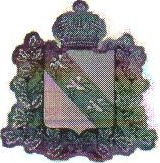 МУНИЦИПАЛЬНОЕ БЮДЖЕТНОЕ ОБЩЕОБРАЗОВАТЕЛЬНОЕ УЧРЕЖДЕНИЕ«Городенская средняя общеобразовательная школа»Льговского района Курской области307734 с. ГороденсТел. 8 (47140)  76-1- 34            Принята на педсовете                                                                                         Утверждена            Протокол № 1от « 31 » августа 2020 г.                                                    Приказ № 101 от «01.» сентября 2020 г.	                                                                Директор_________/Н.С.Матвеев/Рабочая программапредмета «Литературное чтение на  родном языке» в начальной школе(базовый уровень)учителя начальных классов1 квалификационной категорииМатвеевой Светланы Ивановны	2020 г.                          Аннотация к рабочей   программе «Литературное чтение на родном языке»Рабочая программа учебного предмета «Литературное чтение на  родном языке» разработана в соответствии с требованиями:1. Федерального закона Российской Федерации от 29.12.2012 года № 273-ФЗ «Об образовании в Российской Федерации» ( с изменениями и дополнениями, внесенными Федеральным законом от 3 августа 2018 года № 317 – ФЗ);2. Федерального государственного образовательного стандарта начального общего образования, утвержденного приказом Министерства образования и науки Российской Федерации от 06.10.2009 года № 373;3. Закона Российской Федерации от 25 октября 1991 г. № 1807-1 «О языках народов Российской Федерации»;4. Письма Федеральной службы по надзору в сфере образования и науки от 20.06.2018г. № 05-192 « О вопросах изучения родных языков из числа языков народов РФ»;5. Письма Министерства образования и науки Российской Федерации от 09.10.2017г. № ТС-945/08 «О реализации прав граждан на получение образования на родном языке);6. Письма Министерства образования и науки Российской Федерации от 20.12.2018 г. № 03-510 «О направлении информации» (Рекомендации по применению норм законодательства в части обеспечения возможности получения образования на родных языках из числа языков народов Российской Федерации);7.  Базисным учебным планом общеобразовательных учреждений Р Ф;       8.  Учебным планом МБОУ «Городенская средняя общеобразовательная школа» .Льговского района Курской области   Программа «Литературное чтение на   родном языке» является  составляющей предметной области «Родной язык и литературное чтение на  родном языке».Цель изучения курса – углубленно знакомить учащихся с детской литературой и книгой, обеспечивать литературное развитие младших школьников, раскрыть перед детьми мир нравственно-эстетических ценностей и духовной культуры, накопленных предыдущими поколениями, выработать художественный вкус, формировать культуру чувств, общения. Задачами курса являются: • развивать у детей способность полноценно воспринимать художественное произведение, сопереживать героям, эмоционально откликаться на прочитанное; • учить детей чувствовать и понимать образный язык художественного произведения, выразительные средства, создающие художественный образ, развивать образное мышление учащихся; • формировать умение воссоздавать художественные образы литературного произведения, развивать воображение учащихся, ассоциативное мышление, развивать поэтический слух детей, накапливать эстетический опыт слушания произведений изящной словесности, воспитывать художественный слух; • формировать потребность в постоянном чтении книг, развивать интерес к литературному чтению, творчеству писателей, создателей произведений словесного искусства; • обогащать чувственный опыт ребенка, его реальные представления об окружающем мире и природе; • формировать эстетическое отношение ребенка к жизни, приобщая его к классике художественной литературы; • обеспечивать достаточно глубокое понимание содержания произведений различного уровня сложности; • расширять кругозор детей через чтение книг различных жанров, разнообразных по содержанию и тематике, обогащать нравственно-эстетический и познавательный опыт ребенка; • обеспечивать развитие речи учащихся и активно формировать навыки чтения и речевые умения; • работать с различными типами текстов; • создавать условия для формирования потребности в самостоятельном  чтении художественных произведений.Программа по  литературному чтению на   родном языке составлена на основе требований к предметным результатам освоения основной образовательной программы, представленной в федеральном государственном образовательном стандарте начального общего образования и рассчитана на общую учебную нагрузку в объеме   68 часов: в 3 классе  отводится 34 часа ( 1 час в неделю, 34 учебных недели), в 4 классе  отводится 34 часа ( 1 час в неделю, 34 учебных недели)В программе  содержатся на  следующие   разделы:Программой предусмотрено проведение и выполнение учащимися   проверочных и творческих  работПояснительная записка.Рабочая программа учебного предмета «Литературное чтение на  родном языке» разработана в соответствии с требованиями:1. Федерального закона Российской Федерации от 29.12.2012 года № 273-ФЗ «Об образовании в Российской Федерации» ( с изменениями и дополнениями, внесенными Федеральным законом от 3 августа 2018 года № 317 – ФЗ);2. Федерального государственного образовательного стандарта начального общего образования, утвержденного приказом Министерства образования и науки Российской Федерации от 06.10.2009 года № 373;3. Закона Российской Федерации от 25 октября 1991 г. № 1807-1 «О языках народов Российской Федерации»;4. Письма Федеральной службы по надзору в сфере образования и науки от 20.06.2018г. № 05-192 « О вопросах изучения родных языков из числа языков народов РФ»;5. Письма Министерства образования и науки Российской Федерации от 09.10.2017г. № ТС-945/08 «О реализации прав граждан на получение образования на родном языке);6. Письма Министерства образования и науки Российской Федерации от 20.12.2018 г. № 03-510 «О направлении информации» (Рекомендации по применению норм законодательства в части обеспечения возможности получения образования на родных языках из числа языков народов Российской Федерации);7.  Базисным учебным планом общеобразовательных учреждений Р Ф;       8.  Учебным планом МБОУ «Городенская средняя общеобразовательная школа» .Льговского района Курской области   Программа «Литературное чтение на   родном языке» является  составляющей предметной области «Родной язык и литературное чтение на  родном языке».Цель изучения курса – углубленно знакомить учащихся с детской литературой и книгой, обеспечивать литературное развитие младших школьников, раскрыть перед детьми мир нравственно-эстетических ценностей и духовной культуры, накопленных предыдущими поколениями, выработать художественный вкус, формировать культуру чувств, общения. Задачами курса являются: • развивать у детей способность полноценно воспринимать художественное произведение, сопереживать героям, эмоционально откликаться на прочитанное; • учить детей чувствовать и понимать образный язык художественного произведения, выразительные средства, создающие художественный образ, развивать образное мышление учащихся; • формировать умение воссоздавать художественные образы литературного произведения, развивать воображение учащихся, ассоциативное мышление, развивать поэтический слух детей, накапливать эстетический опыт слушания произведений изящной словесности, воспитывать художественный слух; • формировать потребность в постоянном чтении книг, развивать интерес к литературному чтению, творчеству писателей, создателей произведений словесного искусства; • обогащать чувственный опыт ребенка, его реальные представления об окружающем мире и природе; • формировать эстетическое отношение ребенка к жизни, приобщая его к классике художественной литературы; • обеспечивать достаточно глубокое понимание содержания произведений различного уровня сложности; • расширять кругозор детей через чтение книг различных жанров, разнообразных по содержанию и тематике, обогащать нравственно-эстетический и познавательный опыт ребенка; • обеспечивать развитие речи учащихся и активно формировать навыки чтения и речевые умения; • работать с различными типами текстов; • создавать условия для формирования потребности в самостоятельном  чтении художественных произведений.Место учебного предмета «Литературное чтение на  родном языке» в учебном плане.Программа по  литературному чтению на  родном языке составлена на основе требований к предметным результатам освоения основной образовательной программы, представленной в федеральном государственном образовательном стандарте начального общего образования и рассчитана на общую учебную нагрузку в объеме   68 часов: в 3 классе  отводится 34 часа ( 1 час в неделю, 34 учебных недели), в 4 классе  отводится 34 часа ( 1 час в неделю, 34 учебных недели)Программа может быть реализована с использованием системы электронного обучения и применением дистанционных образовательных технологий согласно Положения о реализации образовательных программ с применением электронного обучения и дистанционных образовательных технологий в муниципальном бюджетном общеобразовательном учреждении «Городенская средняя общеобразовательная школа» Льговского района Курской области, утвержденного приказом №60 от 06. 04. 20 г.Планируемые результаты освоения учебного предметаПрограмма обеспечивает достижение третьеклассниками и четвероклассниками следующих метапредметных личностных и предметных результатов.Личностными результатами изучения предмета «Литературное чтение на  родном языке» являются:- умение осознавать и определять (называть) свои эмоции;- эмпатия – умение осознавать и определять эмоции других людей; сочувствовать другим людям, сопереживать;  – умение чувствовать красоту и выразительность речи, стремиться к совершенствованию собственной речи; - умение  любить и уважать свое Отечество,  язык, культуру; - интерес к чтению, к ведению диалога с автором текста;-  потребность в чтении.Метапредметными результатами изучения предмета «Литературное чтение на родном языке» являются:Регулятивные: - самостоятельно формулировать тему и цели урока;- составлять план решения учебной проблемы совместно с учителем; - работать по плану, сверяя свои действия с целью, корректировать свою деятельность; - в диалоге с учителем вырабатывать критерии оценки и определять степень успешности своей работы и работы других в соответствии с этими критериями.Познавательные: - вычитывать все виды текстовой информации; - пользоваться разными видами чтения: изучающим, просмотровым, ознакомительным; - извлекать нужную информацию, представленную в разных формах;- перерабатывать и преобразовывать информацию из одной формы в другую (составлять план, таблицу, схему); - пользоваться словарями, справочниками; - осуществлять анализ  прочитанного текста; - устанавливать причинно-следственные связи; - строить рассуждения.Коммуникативные: - оформлять свои мысли в устной  форме с учётом речевой ситуации; - адекватно использовать речевые средства для решения различных коммуникативных задач;-владеть монологической и диалогической формами речи; - высказывать и обосновывать свою точку зрения; - слушать и слышать других, пытаться принимать иную точку зрения, быть готовым корректировать свою точку зрения; - договариваться и приходить к общему решению в совместной деятельности. Предметными результатами изучения предмета «Литературное чтение на  родном языке» являются:3 классСформированность следующих умений:  - воспринимать на слух тексты в исполнении учителя, учащихся; - осознанно, правильно, выразительно читать вслух;  - самостоятельно прогнозировать содержание текста по заглавию, ключевым словам.- делить текст на части с опорой на абзацы, озаглавливать части текста, составлять простой план, пересказывать текст по плану;  - читать и понимать учебно-научные тексты (определять количество частей, задавать вопрос к каждой части, составлять план, пересказывать по плану); -  стремиться  к совершенствованию своей речи.4 класс - пользоваться словарями;- осмысленно читать художественные и учебно-научные тексты;- самостоятельно осмысливать текст;-делить текст на части;- составлять план, пересказывать текст по плану; - воспринимать на слух высказывания, выделять на слух тему текста, ключевые слова;                                        Требования к уровню подготовки учащихся 3 классовВ результате изучения курса «Литературное чтение на родном языке» третьеклассник  научится:Личностные результаты- мотивировать обращения к художественной книге как источнику эстетического наслаждения; мотивация обращения к справочной и энциклопедической литературы как источнику получения информации;- иметь первоначальные представления о нравственных понятиях (поступок, честность, верность слову), отраженных в литературных произведениях;- уметь отвечать на вопросы «Что значит поступать по совести, жить по совести, жить с чистой совестью?»;- уметь самостоятельно понимать поступки героев произведения; соотносить поступки героев с реальными жизненными ситуациями; делать свой нравственный выбор;- способность к самооценке своей работы на основе самостоятельно выбранных критериев или образца.Учащиеся 3-его класса получат возможность научиться:- осознавать роль книги в мировой культуре; рассматривать книгу как нравственную ценность;- осознавать, что такое тщеславие, гнев, самообладание;- осознавать нравственный смысл понятий поступок, подвиг.Метапредметные результаты- самостоятельно формулировать тему и цели урока; систему вопросов, рассматриваемую на уроке;- составлять план решения вопросов совместно с учителем;- работать в соответствии с заявленным планом;- корректировать свою деятельность в соответствии с возможно допущенными ошибками;- в диалоге с учителем вырабатывать критерии оценки и определять степень успешности выполнения задания.Учащиеся 3-его класса получат возможность научиться:- учитывать выделенные ориентиры действия в новом учебном материале в сотрудничестве с учителем;- планировать свое действие в соответствие с поставленной задачей и условиями ее реализации, в том числе во внутреннем плане;- осуществлять итоговый и пошаговый контроль по результату;- оценивать правильность выполнения действия на уровне адекватной ретроспективной оценки.   В результате формирования познавательных универсальных учебных действий третьеклассник  научится: - осуществлять поиск необходимой информации для выполнения учебных заданий с использованием учебной и справочной литературы;- устанавливать причинно-следственные связи в тексте; пересказывать; создавать собственное высказывание по аналогии;- проводить сравнение, классификацию по заданным критериям;- находить необходимые слова в тексте; на основе опорных слов составлять свое высказывание;- самостоятельно составлять план к прочитанному или прослушанному произведению; на основе плана рассказывать о героях, событии.Учащиеся 3-его класса получат возможность научиться:- использовать разные виды чтения: изучающее, просмотровое, ознакомительное – и выбирать вид чтения в соответствии с поставленным заданием;- находить разные виды информации при помощи текста, иллюстраций, схем, таблиц;- преобразовывать информацию из одной формы в другую (составлять план, таблицу, схему);- пользоваться справочной и энциклопедической литературой.   В результате формирования  коммуникативных универсальных учебных действий третьеклассник  научится:- составлять высказывания под руководством учителя в устной и письменной форме;- владеть монологической и диалогической формой речи;- высказывать и обосновывать свою точку зрения;- слушать и слышать других, пытаться принимать иную точку зрения, быть готовым корректировать свою точку зрения;- строить понятные для партнера (собеседника) высказывание;- договариваться и приходить к общему решению в совместной деятельности.Учащиеся 3-его класса получат возможность научиться:- работать в паре, группе; планировать работу группы в соответствии с поставленным заданием;- готовить самостоятельно проекты;- создавать письменное высказывание.Предметные результаты:В результате формирования  предметных умений третьеклассник  научится:- осознавать значимость чтения для дальнейшего обучения; понимать цель чтения;- использовать простейшие приемы анализа различных видов текста; самостоятельно определять главную мысль произведения на основе выбранной пословицы;- устанавливать причинно-следственные связи; задавать самостоятельно вопрос по прочитанному или прослушанному произведению;- самостоятельно делить текст на части; озаглавливать части; пересказывать текст на основе плана подробно, кратко; самостоятельно давать характеристику героям произведения; сравнивать героев одного произведения;- находить самостоятельно книгу в библиотеке по заданным параметрам; называть выставку книг; классифицировать и группировать книги в соответствии с заданными параметрами.Учащиеся 3-его класса получат возможность научиться:- составлять рассказы на тему; представлять свои рассказы в группе; оценивать в соответствии с представленными образцами;- сравнивать произведения разных жанров; группировать их по заданным признакам, определять отличительные особенности;- сравнивать произведения художественной и научно-познавательной литературы; находить необходимую информацию в научно-познавательном тексте для подготовки сообщения;- сравнивать произведения живописи и литературы; готовить рассказ о картине на основе выделения объектов картины.Требования к уровню подготовки учащихся 4 классовВ результате изучения курса «Литературное чтение на родном языке» четвероклассник научится:Личностные:- ориентироваться на понимание причин успеха в учебной деятельности;- способности к самооценке;- чувствовать сопричастность с жизнью своего народа и Родины, осознание этнической принадлежности;- иметь  представления об общих нравственных категориях (добре и зле) у разных народов, моральных нормах, нравственных и безнравственных поступках;- ориентироваться в нравственном содержании, как собственных поступков, так и поступков других людей;-  регулировать поведение в соответствии с познанными моральными нормами и этическими требованиями;-   понимать чувства других людей и сопереживать  им, выражающееся в конкретных поступках;- вырабатывать эстетическое чувство на основе знакомства с художественной культурой.Учащиеся  4 класса получат возможность научиться:-  чувствовать и  понимать  любовь к живой природе, бережное отношение к ней;-  стремиться следовать в поведении моральным нормам;- иметь  толерантное отношение к представителям разных народов и конфессий.ПредметныеУчащиеся научатся:-  читать (вслух и про себя) со скоростью, позволяющей осознавать (понимать) смысл прочитанного (вслух — примерно 90 слов в минуту, про себя — примерно 120 слов в минуту);-  читать произведения разных жанров с соблюдением норм литературного произношения, правильным интонированием, использованием логических ударений и темпа речи, выражая таким образом понимание прочитанного;-  прогнозировать содержание произведения по его заглавию, иллюстрациям;- находить ключевые слова, определять основную мысль прочитанного, выражать её своими словами;-  различать последовательность событий и последовательность их изложения;-  выделять смысловые части текста, составлять простой и сложный планы изложения текста с помощью учителя, формулировать вопросы ко всему тексту и отдельным его частям;-  пересказывать текст сжато, подробно, выборочно, с включением описаний, с заменой диалога повествованием, с включением рассуждений;-  обращаться к титульным данным, аннотациям, предисловию и послесловию; ориентироваться в мире книг по алфавитному каталогу, открытому доступу книг в детской библиотеке;- составлять краткие аннотации к рекомендованным книгам; ориентироваться в справочниках, энциклопедиях, детских периодических журналах;-  соотносить поступки героев с нравственными нормами;-  ориентироваться в научно - популярном и учебном тексте, использовать полученную информацию.Учащиеся получат возможность научиться:-  составлять личное мнение о литературном произведении, выражать его на доступном уровне в устной и письменной речи;-  высказывать своё суждение об эстетической и нравственной ценности художественного текста;- высказывать своё отношение к героям и к авторской позиции в письменной и устной форме;- создавать текст по аналогии и ответы на вопросы в письменной форме.Творческая деятельностьУчащиеся научатся:-  читать по ролям художественное произведение;-  создавать текст на основе плана;-  придумывать рассказы по результатам наблюдений с включением описаний, рассуждений, анализом причин происшедшего;-  писать (на доступном уровне) сочинение на заданную тему, отзыв о прочитанной книге, кинофильме, телевизионной передаче;-  участвовать в драматизации произведений, читать наизусть лирические произведения, отрывки прозаических текстов;-  создавать сочинения по репродукциям картин и серии иллюстраций.Учащиеся получат возможность научиться:- создавать творческий пересказ произведения или его фрагмента от имени одного из героев, придумывать продолжение истории персонажа и сюжета;-  создавать иллюстрации к произведениям;-  создавать в группе сценарии и проекты.Литературоведческая пропедевтикаУчащиеся научатся:- выделять выразительные средства языка и на доступном уровне объяснять их эмоционально - смысловые значения;-  определять (на доступном уровне) основные особенности малых жанров фольклора, народных сказок, мифов, былин, стихотворений, рассказов, повестей, басен;-  выделять слова автора, действующих лиц, описание пейзажа, внешности героев, их поступков, бытовые описания;- вводить в пересказ элементы описания, рассуждения, использовать цитирование;-  определять отношение автора к персонажам, рассказывать, как оно выражено;-  различать жанры, преимущественно путём сравнения (сказка — басня, сказка — былина, сказка — рассказ и др.);- находить рифмы, примеры звукописи, образные слова и выражения, объяснять их смысл.Учащиеся получат возможность научиться:- делать элементарный анализ литературных текстов, используя некоторые понятия (фольклорная и авторская литература, структура текста, автор, герой), средства художественной выразительности (сравнение, олицетворение, метафора);-  создавать прозаический и поэтический текст по аналогии, используя средства художественной выразительности, включённые в конкретное произведение.  Метапредметные:РегулятивныеУчащиеся научатся:- планировать собственные действия и соотносить их с поставленной целью;-  учитывать выделенные учителем ориентиры действия при освоении нового художественного текста;-  выполнять учебные действия в устной и письменной форме;-  вносить коррективы в действие после его завершения, анализа результатов и их оценки.Учащиеся получат возможность научиться:- ставить новые задачи для освоения художественного текста в сотрудничестве с учителем;- самостоятельно оценивать правильность выполненных действий как по ходу их выполнения, так и в результате проведённой работы;- планировать собственную читательскую деятельность.ПознавательныеУчащиеся научатся:-  находить нужную информацию, используя словари, помещённые в учебнике (толковый, синонимический, фразеологический);-  выделять существенную информацию из текстов разных видов;- сравнивать произведения и их героев, классифицировать произведения по заданным критериям;-  устанавливать причинно - следственные связи между словами, чувствами, побуждениями и поступками героев произведений;-  устанавливать аналогии.Учащиеся получат возможность научиться:-  осуществлять поиск необходимой информации, используя учебные пособия, фонды библиотек и Интернет;- сравнивать и классифицировать жизненные явления, типы литературных произведений, героев, выбирая основания для классификации;- строить логические рассуждения, включающие определение причинно -следственных связей в устной и письменной форме, в процессе анализа литературного произведения и на основании собственного жизненного опыта;- работать с учебной статьёй (выделять узловые мысли, составлять план статьи).КоммуникативныеУчащиеся научатся:-  работая в группе, учитывать мнения партнёров, отличные от собственных;-  аргументировать собственную позицию и координировать её с позицией партнёров при выработке решения;-  точно и последовательно передавать партнёру необходимую информацию;-  оказывать в сотрудничестве необходимую взаимопомощь, осуществлять взаимоконтроль;-  владеть диалогической формой речи;- корректно строить речь при решении коммуникативных задач.Учащиеся получат возможность научиться:-  понимать относительность мнений и подходов к решению поставленной проблемы;-  задавать вопросы, необходимые для организации работы в группе.Результатом работы по программе данного курса можно считать сформированность у детей любознательности, интереса к учению, стремления к творческому решению познавательной задачи, желания участвовать в интеллектуальных викторинах и конкурсах.СОДЕРЖАНИЕ УЧЕБНОГО ПРЕДМЕТА, КУРСАОбщая характеристика учебного предметаВведение детей в мир языка начинается со знакомства со словом, его значением, с осмысления его номинативной функции в различных коммуникативно-речевых ситуациях, с различения в слове его содержания (значения) и формы (фонетической и графической). Происходит знакомство обучающихся с доступными их возрасту художественными произведениями, духовнонравственное и эстетическое содержание которых активно влияет на чувства, сознание и волю читателя, способствует формированию личных качеств, соответствующих национальным и общечеловеческим ценностям. Ориентация учащихся на моральные нормы развивает у них умение соотносить свои поступки с этическими принципами поведения культурного человека, формирует навыки доброжелательного сотрудничества. Важнейшим аспектом является формирование навыка чтения и других видов речевой деятельности учащихся. Они овладевают осознанным и выразительным чтением, чтением текстов про себя, учатся ориентироваться в книге, использовать ее для расширения своих знаний об окружающем мире. Знакомство учащихся с доступными их возрасту художественными произведениями, духовно-нравственное и эстетическое содержание которых активно влияет на чувства, сознание и волю читателя, способствует формированию личных качеств, соответствующих национальным и общечеловеческим ценностям. Ориентация учащихся на моральные нормы развивает у них умение соотносить свои поступки с этическими принципами поведения культурного человека, формирует навыки доброжелательного сотрудничества. Систематический курс литературного чтения на родном языке представлен в программе следующими содержательными линиями: - развитие речи, - произведения устного творчества народов России; - произведения классиков отечественной литературы и современных писателей России; - все основные литературные жанры: сказки, стихи, рассказы, басни, драматические произведения. Содержание курса имеет концентрическое строение, предусматривающее изучение одних и тех же разделов и тем в каждом классе. Такая структура программы позволяет учитывать степень подготовки учащихся к восприятию тех или иных сведений о слове, обеспечивает постепенное возрастание сложности материала и организует формирование коммуникативных умений и навыков. Программа направлена на формирование у младших школьников представлений о слове как явлении национальной культуры и основном средстве человеческого общения, на осознание ими значения русского языка как государственного языка Российской Федерации, языка межнационального общения. На протяжения четырех лет обучения меняются приемы овладения навыком чтения: сначала идет освоение целостных (синтетических) приемов чтения в пределах слова и словосочетания (чтения целыми словами); далее формируются приемы интонационного объединения слов в предложения. Увеличивается скорость чтения (беглое чтение), постепенно вводится чтение про себя с воспроизведением содержания прочитанного. Учащиеся постепенно овладевают рациональными приемами чтения и понимания прочитанного, орфоэпическими и интонационными нормами чтения, слов и предложений, осваивают разные виды чтения текста (выборочное, ознакомительное, изучающее) и используют их в соответствии с конкретной речевой задачей. Параллельно с формированием навыка беглого, осознанного чтения ведется целенаправленная работа по развитию умения постигать смысл прочитанного, обобщать и выделять главное. Учащиеся овладевают приемами выразительного чтения. Совершенствование устной речи (умения слушать и говорить) проводится параллельно с обучением чтению. Совершенствуются умения воспринимать на слух высказывание или чтение собеседника, понимать цели речевого высказывания, задавать вопросы по услышанному или прочитанному произведению, высказывать свою точку зрения. Усваиваются продуктивные формы диалога, формулы речевого этикета в условиях учебного и внеучебного общения. Знакомство с особенностями национального этикета и общения людей проводится на основе литературных (фольклорных и классических) произведений. Совершенствуется монологическая речь учащихся (с опорой на авторский текст, на предложенную тему или проблему для обсуждения), целенаправленно пополняется активный словарный запас. Учащиеся осваивают сжатый, выборочный и полный пересказ прочитанного или услышанного произведения. Особое место в программе отводится работе с текстом художественного произведения. На уроках литературы совершенствуется представление о текстах (описание, рассуждение, повествование); учащиеся сравнивают художественные, деловые (учебные) и научно-познавательные тексты, учатся соотносить заглавие с содержанием текста (его темой, главной мыслью), овладевают такими речевыми умениями, как деление текста на части, озаглавливание, составление плана, различение главной и дополнительной информации текста. Программой предусмотрено целенаправленное формирование первичных навыков работы с информацией. В ходе освоения литературного чтения на родном языке формируются умения, связанные с информационной культурой: читать, эффективно работать с учебной книгой, пользоваться лингвистическими словарями и справочниками. Школьники будут работать с информацией, представленной в разных форматах (текст, рисунок, таблица, схема, модель слова, памятка). Они научатся анализировать, оценивать, преобразовывать и представлять полученную информацию, а также создавать новые информационные объекты: сообщения, отзывы, письма, поздравительные открытки, небольшие сочинения, сборники творческих работ, классную газету и др. Программа предполагает организацию проектной деятельности, которая способствует включению учащихся в активный познавательный процесс. Проектная деятельность позволяет закрепить, расширить, углубить полученные на уроках знания, создает условия для творческого развития детей, формирования позитивной самооценки, навыков совместной деятельности со взрослыми и сверстниками, умений сотрудничать друг с другом, совместно планировать свои действия, вести поиск и систематизировать нужную информацию. Программа обеспечивает достижение выпускниками начальной школы определенных личностных, метапредметных и предметных результатов.Содержание учебного предметаВиды речевой и читательской деятельностиАудирование (слушание)Восприятие на слух звучащей речи (высказывание собеседника, слушание различных текстов). Адекватное понимание содержания звучащей речи, умение отвечать на вопросы по содержанию прослушанного произведения, определение последовательности событий, осознание цели речевого высказывания, умение задавать вопросы по прослушанному учебному, научно-познавательному и художественному произведениям.ЧтениеЧтение вслух. Постепенный переход от слогового к плавному осмысленному правильному чтению целыми словами вслух (скорость чтения в соответствии с индивидуальным темпом чтения), постепенное увеличение скорости чтения. Установка на нормальный для читающего темп беглости, позволяющий ему осознать текст. Соблюдение орфоэпических и интонационных норм чтения. Чтение предложений с интонационным выделением знаков препинания. Понимание смысловых особенностей разных по виду и типу текстов, передача их с помощью интонированияЧтение про себя. Осознание смысла произведения при чтении про себя (доступных по объёму и жанру произведений). Определение вида чтения (изучающее, ознакомительное, выборочное), умение находить в тексте необходимую информацию.. Понимание особенностей разных видов чтения: факта, описания, дополнения высказывания и др.Работа с разными видами текстаОбщее представление о разных видах текста: художественном, учебном, научно-популярном — и их сравнение. Определение целей создания этих видов текста. Особенности фольклорного текста.Практическое освоение умения отличать текст от набора предложений. Прогнозирование содержания книги по её названию и оформлению.Самостоятельное определение темы и главной мысли произведения по вопросам и самостоятельное деление текста на смысловые части, их озаглавливание. Умение работать с разными видами информации.Участие в коллективном обсуждении: умение отвечать на вопросы, выступать по теме, слушать выступления товарищей, дополнять ответы по ходу беседы, используя текст. Привлечение справочных и иллюстративно-изобразительных материалов.Библиографическая культураКнига как особый вид искусства. Книга как источник необходимых знаний. Первые книги на Руси и начало книгопечатания (общее представление). Книга учебная, художественная, справочная. Элементы книги: содержание или оглавление, титульный лист, аннотация, иллюстрации. Виды информации в книге: научная, художественная (с опорой на внешние показатели книги, ее справочно-иллюстративный материал).Типы книг (изданий): книгапроизведение, книгасборник, собрание сочинений, периодическая печать, справочные издания (справочники, словари, энциклопедии).Выбор книг на основе рекомендованного списка, картотеки, открытого доступа к детским книгам в библиотеке. Алфавитный каталог. Самостоятельное пользование соответствующими возрасту словарями и справочной литературой.Работа с текстом художественного произведенияПонимание заглавия произведения, его адекватное соотношение с содержанием. Определение особенностей художественного текста: своеобразие выразительных средств языка (с помощью учителя). Осознание того, что фольклор есть выражение общечеловеческих нравственных правил и отношений.Понимание нравственного содержания прочитанного, осознание мотивации поведения героев, анализ поступков героев с точки зрения норм морали. Осознание понятия «Родина», представления о проявлении любви к Родине в литературе разных народов (на примере народов России). Схожесть тем, идей, героев в фольклоре разных народов. Самостоятельное воспроизведение текста с использованием выразительных средств языка: последовательное воспроизведение эпизода с использованием специфической для данного произведения лексики (по вопросам учителя), рассказ по иллюстрациям, пересказ.Характеристика героя произведения с использованием художественно-выразительных средств данного текста. Нахождение в тексте слов и выражений, характеризующих героя и событие. Анализ (с помощью учителя), мотивы поступка персонажа. Сопоставление поступков героев по аналогии или по контрасту. Выявление авторского отношения к герою на основе анализа текста, авторских помет, имен героев.Характеристика героя произведения. Портрет, характер героя, выраженные через поступки и речь.Освоение разных видов пересказа художественного текста: подробный, выборочный и краткий (передача основных мыслей).Подробный пересказ текста: определение главной мысли фрагмента, выделение опорных или ключевых слов, озаглавливание, подробный пересказ эпизода; деление текста на части, определение главной мысли каждой части и всего текста, озаглавливание каждой части и всего текста, составление плана в виде назывных предложений из текста, в виде вопросов, в виде самостоятельно сформулированного высказывания.Самостоятельный выборочный пересказ по заданному фрагменту: характеристика героя произведения (отбор слов, выражений в тексте, позволяющих составить рассказ о герое), описание места действия (выбор слов, выражений в тексте, позволяющих составить данное описание на основе текста). Вычленение и сопоставление эпизодов из разных произведений по общности ситуаций, эмоциональной окраске, характеру поступков героев.Работа с учебными, научно-популярными и другими текстами. Понимание заглавия произведения; адекватное соотношение с его содержанием. Определение особенностей учебного и научно-популярного текста (передача информации). Понимание отдельных, наиболее общих особенностей текстов былин, легенд, библейских рассказов (по отрывкам или небольшим текстам). Знакомство с простейшими приемами анализа различных видов текста: установление причинно-следственных связей. Определение главной мысли текста. Деление текста на части. Определение микротем. Ключевые или опорные слова. Построение алгоритма деятельности по воспроизведению текста. Воспроизведение текста с опорой на ключевые слова, модель, схему. Подробный пересказ текста. Краткий пересказ текста (выделение главного в содержании текста).Говорение (культура речевого общения)Осознание диалога как вида речи. Особенности диалогического общения: понимать вопросы, отвечать на них и самостоятельно задавать вопросы по тексту; выслушивать, не перебивая, собеседника и в вежливой форме высказывать свою точку зрения по обсуждаемому произведению (учебному, научно-познавательному, художественному тексту). Доказательство собственной точки зрения с опорой на текст или собственный опыт. Использование норм речевого этикета в условиях внеучебного общения. Знакомство с особенностями национального этикета на основе фольклорных произведений.Работа со словом (распознавать прямое и переносное значение слов, их многозначность), целенаправленное пополнение активного словарного запаса.Монолог как форма речевого высказывания. Монологическое речевое высказывание небольшого объема с опорой на авторский текст, по предложенной теме или в виде (форме) ответа на вопрос. Отражение основной мысли текста в высказывании. Передача содержания прочитанного или прослушанного с учётом специфики научно-популярного, учебного и художественного текстов. Передача впечатлений (из повседневной жизни, художественного произведения, изобразительного искусства) в рассказе (описание, рассуждение, повествование). Самостоятельное построение плана собственного высказывания. Отбор и использование выразительных средств (синонимы, антонимы, сравнения) с учётом особенностей монологического высказывания.Устное сочинение как продолжение прочитанного произведения, отдельных его сюжетных линий, короткий рассказ по рисункам либо на заданную тему.Письмо (культура письменной речи)Нормы письменной речи: соответствие содержания заголовку (отражение темы, места действия, характеров героев), использование в письменной речи выразительных средств языка (синонимы, антонимы, сравнения) в мини-сочинениях (повествование, описание, рассуждение), рассказ на заданную тему, отзыв о прочитанной книге.Круг детского чтенияПроизведения устного народного творчества разных народов России. Произведения классиков отечественной литературы XIX–ХХ вв., классиков детской литературы, произведения современной отечественной (с учетом многонационального характера России) и зарубежной литературы, доступные для восприятия младших школьников.Представленность разных видов книг: историческая, приключенческая, фантастическая, научно-популярная, справочно-энциклопедическая литература; детские периодические издания (по выбору).Основные темы детского чтения: фольклор разных народов, произведения о Родине, природе, детях, братьях наших меньших, добре и зле, юмористические произведения.Литературоведческая пропедевтика (практическое освоение)Нахождение в тексте, определение значения в художественной речи (с помощью учителя) средств выразительности: синонимов, антонимов, эпитетов, сравнений, метафор, гипербол.Ориентировка в литературных понятиях: художественное произведение, художественный образ, искусство слова, автор (рассказчик), сюжет, тема; герой произведения: его портрет, речь, поступки, мысли; отношение автора к герою.Общее представление о композиционных особенностях построения разных видов рассказывания: повествование (рассказ), описание (пейзаж, портрет, интерьер), рассуждение (монолог героя, диалог героев).Прозаическая и стихотворная речь: узнавание, различение, выделение особенностей стихотворного произведения (ритм, рифма).Фольклор и авторские художественные произведения (различение).Жанровое разнообразие произведений. Малые фольклорные формы (колыбельные песни, потешки, пословицы и поговорки, загадки) – узнавание, различение, определение основного смысла. Сказки (о животных, бытовые, волшебные). Художественные особенности сказок: лексика, построение (композиция). Литературная (авторская) сказка.Рассказ, стихотворение, басня – общее представление о жанре, особенностях построения и выразительных средствах.Творческая деятельность обучающихся (на основе литературных произведений)Интерпретация текста литературного произведения в творческой деятельности учащихся: чтение по ролям, инсценирование, драматизация, устное словесное рисование, знакомство с различными способами работы с деформированным текстом и использование их (установление причинно-следственных связей, последовательности событий, изложение с элементами сочинения, создание собственного текста на основе художественного произведения (текст по аналогии), репродукций картин художников, по серии иллюстраций к произведению или на основе личного опыта.3 классРаздел 1 «Россия - наша Родина» (2 часа)З. Александрова «Родина». А.Пришелец «Наш край».Раздел 2 «Фольклор нашего народа» (12 часов)П. Алешковский «Как новгородцы на Югру ходили» (о Новгородцах XII века — смелых мореплавателях). Народные заклички, приговорки. Народные потешки, перевертыши, небылицы. В. И. Даль. Пословицы и поговорки русского народа. Собиратели русских народных сказок: А. Н. Афанасьев, В. И. Даль. Народные сказки, присказка, сказочные предметы. Русская народная сказка «Летучий корабль». Русская народная сказка «Белая уточка». Русская народная сказка «По щучьему веленью». Проект «Мои первые народные сказки»Раздел 3. «О братьях наших меньших» (7  часов)        К.Г. Паустовский. Жильцы старого дома. Г.А. Скребицкий. «Сиротка». Н.И. Сладков. Непослушные Малыши. Б.С. Житков. Охотник и собаки. И. П. Токмакова «Котята».  И. С. Соколов- Микитов «Дятлы». И. С. Соколов- Микитов «Русский лес»Раздел 4. «Времена года» (11 часов)Самые интересные книги, прочитанные дома. Осень в стихах и музыке. К. Паустовсий «Какие бывают дожди».  А. Толстой «сугробы». Н. Асеев «Лыжи». К. Паустовский «Заячьи лапы». И. Соколов-Микитов «Сказки о природе». Стихотворения о весне.Раздел 5. «Рассказы о детях» (3 часа)В. Осеева» «Навестила»  Н.Н. Носов «Находчивость». Программой предусмотрено проведение и выполнение учащимися   проверочных и творческих  работ4 класс«Россия - наша Родина» (2 часа)С.Михалков «Государственный гимн Российской Федерации».  В.Гудимов «Россия, Россия, Россия». «Фольклор нашего народа»(11часов)Виды устного народного творчества. Былины. Особенности былинных текстов.Былина «Волхв Всеславович». Былина «Вольга Святославич». Славянский миф. Особенности мифа. Народные легенды. «Легенда о граде Китеже». «Легенда о покорении Сибири Ермаком». Народные песни. Героическая песня «Кузьма Минин и Дмитрий Пожарский во главе ополчения». Песня-слава «Русская земля»Героическая песня «Суворов приказывает армии переплыть море. Пословицы о Родине, о подвиге, о славе. Творческий проект на тему «Россия-родина моя». «О братьях наших меньших»(6 часов)Е.И. Носов. Хитрюга. В.В. Бианки .Сумасшедшая птица. В.П. Астафьев. Зорькина песня. Г.А. Скребицкий. Кот Иваныч. К.Г. Паустовский. Теплый хлеб. Викторина по разделу «О братьях наших меньших». Страна «Фантазия»(2 часа)Е.С.Велтистов «Миллион и один день каникул». Кир Булычёв «Консилиум». «Времена года» (9 часов)В.Бианки «Лесная газета». Литературная гостиная. И. Анненский. Снег. М.М.Пришвин. Рассказы о весне. Рассказы Н.И. Сладкова. Лес не школа, а всему учит. Н.Сладков «Медведь и солнце». В.Гарин «Прозрачный слоник».  К.Паустовский «Однажды ночью я проснулся» К.Паустовский «Стальное колечко». К.Паустовский «Скрипучие половицы»., Б С. Заходер  «Сказка о жабе и розе», «Серая звездочка»Программой предусмотрено проведение и выполнение учащимися   проверочных и творческих  работТЕМАТИЧЕСКОЕ ПЛАНИРОВАНИЕ3 класс4 классКлассТема разделаКоличество часов3 классРаздел 1 «Россия - наша Родина» 2 ч3 классРаздел 2 «Фольклор нашего народа» 12 ч3 классРаздел 3. «О братьях наших меньших»   7 ч3 классРаздел 4. «Времена года» 11 ч3 классРаздел 5. «Рассказы о детях» 3 ч4 классРаздел 1 «Россия - наша Родина» 2 ч4 классРаздел 2 «Фольклор нашего народа»11 ч4 классРаздел 3 «О братьях наших меньших»6 ч4 классРаздел 4 Страна «Фантазия»2 ч4 классРаздел 5 «Времена года»13 ч3 класс     №п/пВиды работКоличество часов3 класс     1Проектных работ13 класс     2Проверочных работ54 класс     №п/пВиды работКоличество часов4 класс     1Проектных работ24 класс     2Проверочных работ53 класс     №п/пВиды работКоличество часов3 класс     1Проектных работ13 класс     2Проверочных работ54 класс     №п/пВиды работКоличество часов4 класс     1Проектных работ24 класс     2Проверочных работ5№ п/пНаименование разделов, темКоличество часовПроверочная работаПроектная работаРаздел 1 «Россия - наша Родина» (2 часа)Раздел 1 «Россия - наша Родина» (2 часа)Раздел 1 «Россия - наша Родина» (2 часа)Раздел 1 «Россия - наша Родина» (2 часа)Раздел 1 «Россия - наша Родина» (2 часа)1.З. Александрова «Родина»12.А.Пришелец «Наш край» . Проверочная работа11Раздел 2 «Фольклор нашего народа» (12 часов)Раздел 2 «Фольклор нашего народа» (12 часов)Раздел 2 «Фольклор нашего народа» (12 часов)Раздел 2 «Фольклор нашего народа» (12 часов)Раздел 2 «Фольклор нашего народа» (12 часов)3-4.П. Алешковский «Как новгородцы на Югру ходили» 25-6Народные заклички, приговорки.27.Народные потешки, перевертыши, небылицы. 18.В. И. Даль. Пословицы и поговорки русского народа. 19.Собиратели русских народных сказок: А. Н. Афанасьев, В. И. Даль 110.Народные сказки, присказка, сказочные предметы. 111Русская народная сказка «Летучий корабль». 112.Русская народная сказка «Белая уточка». 113Русская народная сказка «По щучьему веленью». Проверочная  работа1114Проект «Мои первые народные сказки» 11                                                      Раздел 3. «О братьях наших меньших» (7  часов)                                                             Раздел 3. «О братьях наших меньших» (7  часов)                                                             Раздел 3. «О братьях наших меньших» (7  часов)                                                             Раздел 3. «О братьях наших меньших» (7  часов)                                                             Раздел 3. «О братьях наших меньших» (7  часов)       15К.Г. Паустовский. Жильцы старого дома. 116Г.А. Скребицкий. «Сиротка». 117Н.И. Сладков. Непослушные Малыши 118Б.С. Житков. Охотник и собаки. 119И. П. Токмакова «Котята»120И. С. Соколов- Микитов «Дятлы»121И. С. Соколов- Микитов «Русский лес». Проверочная работа11Раздел 3. «Времена года» (10 часов)Раздел 3. «Времена года» (10 часов)Раздел 3. «Времена года» (10 часов)Раздел 3. «Времена года» (10 часов)Раздел 3. «Времена года» (10 часов)22Самые интересные книги, прочитанные дома.123-24Осень в стихах и музыке.225К. Паустовский «Какие бывают дожди»126А. Толстой «сугробы127Н. Асеев «Лыжи»128-29.К. Паустовский «Заячьи лапы»230И. Соколов-Микитов «Сказки о природе»131Стихотворения о весне. Проверочная работа11Раздел 4. «Рассказы о детях» (3 часа)Раздел 4. «Рассказы о детях» (3 часа)Раздел 4. «Рассказы о детях» (3 часа)Раздел 4. «Рассказы о детях» (3 часа)Раздел 4. «Рассказы о детях» (3 часа)32.В. Осеева» «Навестила».     Н,Н, Носов «Находчивость»133Итоговая Проверочная работа1134Обобщающий урок1№ п/пНаименование разделов, темКоличество часовПроверочная работаПроектная работа«Россия - наша Родина» (2 часа)«Россия - наша Родина» (2 часа)«Россия - наша Родина» (2 часа)«Россия - наша Родина» (2 часа)«Россия - наша Родина» (2 часа)1.С.Михалков «Государственный гимн Российской Федерации» 12.В. Гудимов «Россия, Россия, Россия» . Проверочная работа11«Фольклор нашего народа»(11часов)«Фольклор нашего народа»(11часов)«Фольклор нашего народа»(11часов)«Фольклор нашего народа»(11часов)«Фольклор нашего народа»(11часов)3Виды устного народного творчества. Былины14Особенности былинных текстов. Былина «Волхв Всеславович».15Былина «Вольга  Святославич» 16Славянский миф. Особенности мифа. 17Народные легенды. «Легенда о граде Китеже»18«Легенда о покорении Сибири Ермаком». 19Народные песни. Героическая песня «Кузьма Минин и Дмитрий Пожарский во главе ополчения» 110Песня-слава «Русская земля»111Героическая песня «Суворов приказывает армии переплыть море112Пословицы о Родине, о подвиге, о славе. Проверочная работа1113Творческий проект на тему «Россия-родина моя». 11«О братьях наших меньших»(6часов)«О братьях наших меньших»(6часов)«О братьях наших меньших»(6часов)«О братьях наших меньших»(6часов)«О братьях наших меньших»(6часов)14Е.И. Носов. Хитрюга. 115В.В. Бианки .Сумасшедшая птица. 116В.П. Астафьев. Зорькина песня 117Г.А. Скребицкий. Кот Иваныч. 118119Викторина по разделу «О братьях наших меньших». Проверочная работа11Страна «Фантазия»(2часа)Страна «Фантазия»(2часа)Страна «Фантазия»(2часа)Страна «Фантазия»(2часа)Страна «Фантазия»(2часа)20Е.С.Велтистов «Миллион и один день каникул»121Кир Булычёв «Консилиум»1«Времена года» (13часов)«Времена года» (13часов)«Времена года» (13часов)«Времена года» (13часов)«Времена года» (13часов)22В.Бианки «Лесная газета» 123Литературная гостиная. И. Анненский. Снег124М.М.Пришвин. Рассказы о весне. 125Рассказы Н.И. Сладкова. Лес не школа, а всему учит. 126Н.Сладков «Медведь и солнце»127В.Гарин «Прозрачный слоник»128К.Паустовский «Однажды ночью я проснулся»129К.Паустовский «Стальное колечко»130К.Паустовский «Скрипучие половицы»131Б С. Заходер  «Сказка о жабе и розе»132Б С. Заходер «Серая звездочка»133Проект «Любимое время года»1134Итоговая проверочная работа11